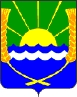    АДМИНИСТРАЦИЯ ПЕШКОВСКОГО СЕЛЬСКОГО ПОСЕЛЕНИЯПОСТАНОВЛЕНИЕ16.01.2018г.                                                                                                  №  12«Об утверждении плана –закупок,плана-графика закупок товаров, работ, услуг для муниципальных нужд Пешковского сельскогопоселения на 2018 год и плановыйпериод 2019-2020  годов»             В соответствии с Федеральным законом от 05.04.2013 № 44-ФЗ «О контрактной в сфере  закупок товаров, работ, услуг для обеспечения государственных и муниципальных нужд», в соответствии с постановлениями  Правительства РФ от 21.11.2013 г. № 1043 «О требованиях к формированию, утверждению и ведению планов закупок товаров, работ, услуг для обеспечения нужд субъекта Российской Федерации и муниципальных нужд, а также требованиях к форме планов закупок товаров, работ и услуг» и от 05.06.2015 г. № 554 «О требованиях к формированию, утверждению и ведению плана-графика закупок товаров, работ, услуг для обеспечения нужд субъекта Российской Федерации и муниципальных нужд, а также о требованиях к форме плана-графика закупок товаров, работ, услуг,ПОСТАНОВЛЯЮ:       1. Утвердить план-закупок    товаров, работ, услуг для  обеспечения муниципальных нужд Пешковского сельского поселения на 2018 финансовый год и на плановый период 2019 и 2020 годов  согласно приложению №1.      2. Утвердить  план-график закупок  товаров, работ, услуг для  обеспечения муниципальных нужд Пешковского сельского поселения на 2018 год согласно приложению № 2.      3. Разместить план-закупок, план - график закупок  товаров, работ, услуг  для муниципальных нужд Пешковского сельского поселения  на 2018 год на официальном сайте Единой информационной системы в сфере закупок.      4. Настоящее постановление подлежит размещению на официальном сайте Пешковского сельского поселения www.peshkovskoe.ru.       5.Контроль за исполнением настоящего постановления оставляю за собой.      Глава Администрации Пешковского       сельского поселения			                                С.В. Ляшенкоприложение  № 1 к постановлению администрацииПешковского сельского поселения от 16.01.2018 г. №  12План закупоктоваров, работ, услуг для обеспечения нужд Пешковского сельского поселения на 2018 финансовый год и на плановый период 2019 и 2020 годовприложение № 2 к постановлениюадминистрации Пешковского сельскогопоселения от  16.01.2018г. №  12ПЛАН 
закупок товаров, работ, услуг для обеспечения нужд субъекта Российской Федерации и муниципальных нужд на 2018 финансовый год 
и на плановый период 2019 и 2020 годов КодыДата18.01.2018Наименование заказчика (государственного (муниципального) заказчика, бюджетного, автономного учреждения или государственного (муниципального) унитарного предприятия) АДМИНИСТРАЦИЯ ПЕШКОВСКОГО СЕЛЬСКОГО ПОСЕЛЕНИЯпо ОКПО04227918Наименование заказчика (государственного (муниципального) заказчика, бюджетного, автономного учреждения или государственного (муниципального) унитарного предприятия) АДМИНИСТРАЦИЯ ПЕШКОВСКОГО СЕЛЬСКОГО ПОСЕЛЕНИЯИНН6101035882Наименование заказчика (государственного (муниципального) заказчика, бюджетного, автономного учреждения или государственного (муниципального) унитарного предприятия) АДМИНИСТРАЦИЯ ПЕШКОВСКОГО СЕЛЬСКОГО ПОСЕЛЕНИЯКПП610101001Организационно-правовая форма Муниципальные казенные учреждения по ОКОПФ75404Форма собственности Муниципальная собственность по ОКФС14Место нахождения (адрес), телефон, адрес электронной почты Российская Федерация, 346760, Ростовская обл, Азовский р-н, Пешково с, ПЕР ОКТЯБРЬСКИЙ, 22 ,7-86342-30151, peshkovskoesp@yandex.ruпо ОКТМО60601463101Наименование заказчика, осуществляющего закупки в рамках переданных полномочий государственного заказчика по ОКПОНаименование заказчика, осуществляющего закупки в рамках переданных полномочий государственного заказчика Место нахождения (адрес), телефон, адрес электронной почты по ОКТМО60601463101Вид документа базовый(0) дата внесения измененийВид документа (базовый – «0», измененный – «1» и далее в порядке возрастания) дата внесения измененийЕдиница измерения: рубль по ОКЕИ383№ п/пИдентификационный код закупкиЦель осуществления закупкиЦель осуществления закупкиНаименование объекта закупкиПланируемый год размещения извещения, направления приглашения, заключения контракта с единственным поставщиком (подрядчиком, исполнителем)Объем финансового обеспеченияОбъем финансового обеспеченияОбъем финансового обеспеченияОбъем финансового обеспеченияОбъем финансового обеспеченияСроки (периодичность) осуществления планируемых закупокНаличие сведений о закупках в соответствии с пунктом 7 части 2 статьи 17 Федерального закона «О контрактной системе в сфере закупок товаров, работ, услуг для обеспечения государственных и муниципальных нужд» («да» или «нет»)Сведения об обязательном общественном обсуждении («да» или «нет»)Обоснование внесения изменений№ п/пИдентификационный код закупкинаименование мероприятия государственной программы субъекта Российской Федерации (в том числе муниципальной программы) либо непрограммные направления деятельности (функции, полномочия) ожидаемый результат реализации мероприятия государственной программы субъекта Российской Федерации Наименование объекта закупкиПланируемый год размещения извещения, направления приглашения, заключения контракта с единственным поставщиком (подрядчиком, исполнителем)всего в том числе планируемые платежив том числе планируемые платежив том числе планируемые платежив том числе планируемые платежиСроки (периодичность) осуществления планируемых закупокНаличие сведений о закупках в соответствии с пунктом 7 части 2 статьи 17 Федерального закона «О контрактной системе в сфере закупок товаров, работ, услуг для обеспечения государственных и муниципальных нужд» («да» или «нет»)Сведения об обязательном общественном обсуждении («да» или «нет»)Обоснование внесения изменений№ п/пИдентификационный код закупкинаименование мероприятия государственной программы субъекта Российской Федерации (в том числе муниципальной программы) либо непрограммные направления деятельности (функции, полномочия) ожидаемый результат реализации мероприятия государственной программы субъекта Российской Федерации Наименование объекта закупкиПланируемый год размещения извещения, направления приглашения, заключения контракта с единственным поставщиком (подрядчиком, исполнителем)всего на текущий финансовый годна плановый периодна плановый периодпоследующие годыСроки (периодичность) осуществления планируемых закупокНаличие сведений о закупках в соответствии с пунктом 7 части 2 статьи 17 Федерального закона «О контрактной системе в сфере закупок товаров, работ, услуг для обеспечения государственных и муниципальных нужд» («да» или «нет»)Сведения об обязательном общественном обсуждении («да» или «нет»)Обоснование внесения изменений№ п/пИдентификационный код закупкинаименование мероприятия государственной программы субъекта Российской Федерации (в том числе муниципальной программы) либо непрограммные направления деятельности (функции, полномочия) ожидаемый результат реализации мероприятия государственной программы субъекта Российской Федерации Наименование объекта закупкиПланируемый год размещения извещения, направления приглашения, заключения контракта с единственным поставщиком (подрядчиком, исполнителем)всего на текущий финансовый годна первый годна второй годпоследующие годыСроки (периодичность) осуществления планируемых закупокНаличие сведений о закупках в соответствии с пунктом 7 части 2 статьи 17 Федерального закона «О контрактной системе в сфере закупок товаров, работ, услуг для обеспечения государственных и муниципальных нужд» («да» или «нет»)Сведения об обязательном общественном обсуждении («да» или «нет»)Обоснование внесения изменений1234567891011121314151203610103588261010100100010003511000Бесперебойное обеспечение электроэнергиейБесперебойное обеспечение электроэнергиейПоставка электрической энергии 20202 771 000.000.000.002 771 000.000.00Срок осуществления закупки с 01.01.2020 по 31.12.2020 
один раз в годНет нет2193610103588261010100100010003511000Бесперебойное обеспечение электроэнергиейБесперебойное обеспечение электроэнергиейПоставка электрической энергии 20192 657 000.000.002 657 000.000.000.00Срок осуществления закупки с 01.01.2019 по 31.12.2019 
один раз в годНет нет3183610103588261010100100020003511000Бесперебойное обеспечение электроэнергиейБесперебойное обеспечение электроэнергиейПоставка электрической энергии 20182 546 836.002 546 836.000.000.000.00Срок осуществления закупки с 19.01.2018 по 31.12.2018 
один раз в годНет нет4183610103588261010100100010000000244
203610103588261010100100030000000244
193610103588261010100100020000000244Товары, работы или услуги на сумму, не превышающую 100 тыс. руб. (п.4 ч.1 ст.93 Федерального закона №44-ФЗ)20184 876 264.004 876 264.000.000.000.00Срок осуществления закупки с 19.01.2018 по 31.12.2020 
один раз в год4183610103588261010100100010000000244
203610103588261010100100030000000244
193610103588261010100100020000000244Товары, работы или услуги на сумму, не превышающую 100 тыс. руб. (п.4 ч.1 ст.93 Федерального закона №44-ФЗ)20203 981 700.000.000.003 981 700.000.00Срок осуществления закупки с 19.01.2018 по 31.12.2020 
один раз в год4183610103588261010100100010000000244
203610103588261010100100030000000244
193610103588261010100100020000000244Товары, работы или услуги на сумму, не превышающую 100 тыс. руб. (п.4 ч.1 ст.93 Федерального закона №44-ФЗ)20193 978 100.000.003 978 100.000.000.00Срок осуществления закупки с 19.01.2018 по 31.12.2020 
один раз в годИтого для осуществления закупок Итого для осуществления закупок Итого для осуществления закупок Итого для осуществления закупок Итого для осуществления закупок Итого для осуществления закупок Ответственный исполнительРуководитель контрактной службыКовалев Александр ВикторовичОтветственный исполнитель(должность)(подпись)(расшифровка подписи)Форма обоснования закупок товаров, работ и услуг для обеспечения государственных 
и муниципальных нужд при формировании и утверждении плана закупок Вид документа (базовый (0), измененный (порядковый код изменения)) 
базовый(0) изменения0№ п/пИдентификационный код закупкиНаименование объекта и (или) объектов закупкиНаименование государственной программы или программы субъекта Российской Федерации, муниципальной программы (в том числе целевой программы, ведомственной целевой программы, иного документа стратегического и программно-целевого планирования) в случае, если закупка планируется в рамках указанной программы Наименование мероприятия государственной программы или программы субъекта Российской Федерации, муниципальной программы (в том числе целевой программы, ведомственной целевой программы, иного документа стратегического и программно-целевого планирования), наименование функции, полномочия государственного органа, органа управления государственным внебюджетным фондом, муниципального органа и (или) наименование международного договора Российской ФедерацииОбоснование соответствия объекта и (или) объектов закупки мероприятию государственной (муниципальной) программы, функциям, полномочиям и (или) международному договору Российской ФедерацииПолное наименование, дата принятия и номер утвержденных в соответствии со статьей 19 Федерального закона "О контрактной системе в сфере закупок товаров, работ, услуг для обеспечения государственных и муниципальных нужд" нормативных правовых (правовых) актов, устанавливающих требования к отдельным видам товаров, работ и услуг (в том числе предельные цены товаров, работ и услуг) и (или) к определению нормативных затрат на обеспечение функций, полномочий государственных органов, органов управления государственными внебюджетными фондами, муниципальных органов, в том числе подведомственных указанным органам казенных учреждений, или указание на отсутствие такого акта для соответствующего объекта и (или) соответствующих объектов закупки 12345671203610103588261010100100010003511000Поставка электрической энергии Муниципальная программа «Развитие сетей наружного освещения Пешковского сельского поселения» Постановление 182 от 25.09.2013Бесперебойное обеспечение электроэнергиейЗакупка осуществляется в целях бесперебойного обеспечения электроэнергией работы Администрации Пешковского сельского поселения2193610103588261010100100010003511000Поставка электрической энергии Муниципальная программа «Развитие сетей наружного освещения Пешковского сельского поселения» Постановление 182 от 25.09.2013Бесперебойное обеспечение электроэнергиейЗакупка осуществляется в целях бесперебойного обеспечения электроэнергией работы Администрации Пешковского сельского поселения3183610103588261010100100020003511000Поставка электрической энергии Муниципальная программа «Развитие сетей наружного освещения Пешковского сельского поселения» Постановление 182 от 25.09.2013Бесперебойное обеспечение электроэнергиейЗакупка осуществляется в целях бесперебойного обеспечения электроэнергией работы Администрации Пешковского сельского поселения4183610103588261010100100010000000244203610103588261010100100030000000244193610103588261010100100020000000244Товары, работы или услуги на сумму, не превышающую 100 тыс. руб. (п.4 ч.1 ст.93 Федерального закона №44-ФЗ)1.Муниципальная программа "Обеспечение общественного порядка и противодействие преступности, профилактика терроризма и экстремизма, а также минимизации и (или) ликвидации последствий проявлений терроризма и экстремизма на территории Пешковского сельского поселения" Постановление 173 от 25.09.2013. 2. Муниципальная программа «Защита населения и территории Пешковского сельского поселения от чрезвычайных ситуаций, обеспечение пожарной безопасности» Постановление 174 от 25.09.2013 3. Муниципальная программа "Развитие физической культуры и спорта Пешковского сельского поселения" Постановление 176 от 25.09.2013 4. Муниципальная программа "Обеспечение качественными жилищно-коммунальными услугами населения Пешковского сельского поселения" Постановление 172 от 25.09.2013 5. Муниципальная программа "Энергоэффективность и развитие энергетики в Пешковском сельском поселении" Постановление 181 от 25.09.2013 6. Муниципальная программа "Развитие муниципальной службы в Пешковском сельском поселении" Постановление 183 от 25.09.2013 7. Муниципальная программа «Благоустройство территории Пешковского сельского поселения» Постановление 186 от 26.09.2013 8. Муниципальная программа «Озеленение территории Пешковского сельского поселения» Постановление 184 от 26.09.2013 9. Муниципальная программа «Развитие сетей наружного освещения Пешковского сельского поселения» Постановление 182 от 25.09.2013. 10. Муниципальная программа «Управление муниципальными финансами и создание условий для эффективного управления муниципальными финансами» Постановление 178 от 25.09.2013. 11. Муниципальная программа "Доступная Среда" Постановление 180 от 25.09.2013. 12. Муниципальная программа "Сохранение и развитие культуры Пешковского сельского поселения" Постановление 175 от 25.09.2013. 13. Муниципальная программа "Охрана окружающей среды и рациональное природопользование Пешковского сельского поселения" Постановление 177 от 25.09.2013 Обеспечение полномочий и функций Администрации Пешковского сельского поселенияЗакупки осуществляются в целях выполнения муниципальных целевых программ, обеспечения полномочий и функций Администрации Пешковского сельского поселенияПостановление администрации Пешковского сельского поселения «Об утверждении ведомственного перечня отдельных видов товаров, работ, услуг, их потребительских свойств (в том числе их качество) и иных характеристик (в том числе предельные цены товаров, работ, услуг) к ним, закупаемых администрацией Пешковского сельского поселения и подведомственными ей муниципальными бюджетными учреждениями» № 174 от 2016-05-27УТВЕРЖДАЮ 

Руководитель (уполномоченное лицо) УТВЕРЖДАЮ 

Руководитель (уполномоченное лицо) УТВЕРЖДАЮ 

Руководитель (уполномоченное лицо) УТВЕРЖДАЮ 

Руководитель (уполномоченное лицо) УТВЕРЖДАЮ 

Руководитель (уполномоченное лицо) ГЛАВА АДМИНИСТРАЦИИ ПЕШКОВСКОГО С/ПЛЯШЕНКО С. В. (должность) (подпись) (расшифровка подписи) « 16 » 0120 18г. ПЛАН-ГРАФИК 

закупок товаров, работ, услуг для обеспечения нужд субъекта Российской Федерации и муниципальных нужд 

на 20 18 год Коды Дата 16.01.2018Наименование заказчика (государственного (муниципального) заказчика, бюджетного, автономного учреждения или государственного (муниципального) унитарного предприятия) АДМИНИСТРАЦИЯ ПЕШКОВСКОГО СЕЛЬСКОГО ПОСЕЛЕНИЯпо ОКПО 04227918 Наименование заказчика (государственного (муниципального) заказчика, бюджетного, автономного учреждения или государственного (муниципального) унитарного предприятия) АДМИНИСТРАЦИЯ ПЕШКОВСКОГО СЕЛЬСКОГО ПОСЕЛЕНИЯИНН 6101035882Наименование заказчика (государственного (муниципального) заказчика, бюджетного, автономного учреждения или государственного (муниципального) унитарного предприятия) АДМИНИСТРАЦИЯ ПЕШКОВСКОГО СЕЛЬСКОГО ПОСЕЛЕНИЯКПП 610101001Организационно-правовая форма Муниципальные казенные учрежденияпо ОКОПФ 75404Форма собственности Муниципальная собственностьпо ОКФС 14Наименование публично-правового образования Муниципальные казенные учрежденияпо ОКТМО 60601463101Место нахождения (адрес), телефон, адрес электронной почты Российская Федерация, 346760, Ростовская обл, Азовский р-н, Пешково с, ПЕР ОКТЯБРЬСКИЙ, 22 , 7-86342-30151 , peshkovskoesp@yandex.ruпо ОКТМО 60601463101Вид документа базовый0Вид документа базовыйдата изменения 16.01.2018Единица измерения: рубль по ОКЕИ 383 Совокупный годовой объем закупок (справочно), рублей 7423100.00№ п/п Идентификационный код закупки Объект закупки Объект закупки Начальная (максимальная) цена контракта, цена контракта, заключаемого с единственным поставщиком (подрядчиком, исполнителем) Размер аванса, процентов Планируемые платежи Планируемые платежи Планируемые платежи Планируемые платежи Планируемые платежи Единица измерения Единица измерения Количество (объем) закупаемых товаров, работ, услуг Количество (объем) закупаемых товаров, работ, услуг Количество (объем) закупаемых товаров, работ, услуг Количество (объем) закупаемых товаров, работ, услуг Количество (объем) закупаемых товаров, работ, услуг Планируемый срок (периодичность) поставки товаров, выполнения работ, оказания услуг Размер обеспечения Размер обеспечения Планируемый срок, (месяц, год) Планируемый срок, (месяц, год) Способ определения поставщика (подрядчика, исполнителя) Преимущества, предоставляемые участникам закупки в соответствии со статьями 28 и 29 Федерального закона "О контрактной системе в сфере закупок товаров, работ, услуг для обеспечения государственных и муниципальных нужд" ("да" или "нет") Осуществление закупки у субъектов малого предпринимательства и социально ориентированных некоммерческих организаций ("да" или "нет") Применение национального режима при осуществлении закупок Дополнительные требования к участникам закупки отдельных видов товаров, работ, услуг Сведения о проведении обязательного общественного обсуждения закупки Информация о банковском сопровождении контрактов/казначейском сопровождении контрактов Обоснование внесения изменений Наименование уполномоченного органа (учреждения) Наименование организатора проведения совместного конкурса или аукциона № п/п Идентификационный код закупки наименование описание Начальная (максимальная) цена контракта, цена контракта, заключаемого с единственным поставщиком (подрядчиком, исполнителем) Размер аванса, процентов всего на текущий финансовый год на плановый период на плановый период последующие годы наименование код по ОКЕИ всего на текущий финансовый год на плановый период на плановый период последующие годы Планируемый срок (периодичность) поставки товаров, выполнения работ, оказания услуг заявки исполнения контракта начала осуществления закупок окончания исполнения контракта Способ определения поставщика (подрядчика, исполнителя) Преимущества, предоставляемые участникам закупки в соответствии со статьями 28 и 29 Федерального закона "О контрактной системе в сфере закупок товаров, работ, услуг для обеспечения государственных и муниципальных нужд" ("да" или "нет") Осуществление закупки у субъектов малого предпринимательства и социально ориентированных некоммерческих организаций ("да" или "нет") Применение национального режима при осуществлении закупок Дополнительные требования к участникам закупки отдельных видов товаров, работ, услуг Сведения о проведении обязательного общественного обсуждения закупки Информация о банковском сопровождении контрактов/казначейском сопровождении контрактов Обоснование внесения изменений Наименование уполномоченного органа (учреждения) Наименование организатора проведения совместного конкурса или аукциона № п/п Идентификационный код закупки наименование описание Начальная (максимальная) цена контракта, цена контракта, заключаемого с единственным поставщиком (подрядчиком, исполнителем) Размер аванса, процентов всего на текущий финансовый год на первый год на второй год последующие годы наименование код по ОКЕИ всего на текущий финансовый год на первый год на второй год последующие годы Планируемый срок (периодичность) поставки товаров, выполнения работ, оказания услуг заявки исполнения контракта начала осуществления закупок окончания исполнения контракта Способ определения поставщика (подрядчика, исполнителя) Преимущества, предоставляемые участникам закупки в соответствии со статьями 28 и 29 Федерального закона "О контрактной системе в сфере закупок товаров, работ, услуг для обеспечения государственных и муниципальных нужд" ("да" или "нет") Осуществление закупки у субъектов малого предпринимательства и социально ориентированных некоммерческих организаций ("да" или "нет") Применение национального режима при осуществлении закупок Дополнительные требования к участникам закупки отдельных видов товаров, работ, услуг Сведения о проведении обязательного общественного обсуждения закупки Информация о банковском сопровождении контрактов/казначейском сопровождении контрактов Обоснование внесения изменений Наименование уполномоченного органа (учреждения) Наименование организатора проведения совместного конкурса или аукциона 1234567891011121314151617181920212223242526272829303132331183610103588261010100100020013511000Поставка электрической энергии Поставка электрической энергии (357 200 кВт.ч) 2546836.002546836.002546836.000.000.000.00XXXXXXXПериодичность поставки товаров (выполнения работ, оказания услуг): Ежемесячно 

Планируемый срок (сроки отдельных этапов) поставки товаров (выполнения работ, оказания услуг): с даты заключения контракта по 31.12.2018г.01.201812.2018Закупка у единственного поставщика (подрядчика, исполнителя)нетнетНет 1183610103588261010100100020013511000Поставка электрической энергии Поставка электрической энергии (357 200 кВт.ч)XXXXXXXКиловатт-час245357200357200XXXXXXXXXXXXXXXТовары, работы или услуги на сумму, не превышающую 100 тыс. руб. (п.4 ч.1 ст.93 Федерального закона №44-ФЗ)Товары, работы или услуги на сумму, не превышающую 100 тыс. руб. (п.4 ч.1 ст.93 Федерального закона №44-ФЗ)XX4876264.004876264.000.000.000.00XXXXXXXXXXXXXXXXXXXXX183610103588261010100100010020000244XXXX4876264.004876264.000.000.000.00XXXXXXXXXXXXXXXXXXXXXXПредусмотрено на осуществление закупок - всего Предусмотрено на осуществление закупок - всего Предусмотрено на осуществление закупок - всего Предусмотрено на осуществление закупок - всего 2546836.00X7423100.007423100.000.000.000.00XXXXXXXXXXXXXXXXXXXXXXв том числе: закупок путем проведения запроса котировок в том числе: закупок путем проведения запроса котировок в том числе: закупок путем проведения запроса котировок в том числе: закупок путем проведения запроса котировок 0.00X0.00XXXXXXXXXXXXXXXXXXXXXXXXXXОтветственный исполнитель Руководитель контрактной службыКовалев  А. В. (должность) (подпись) (расшифровка подписи) «16» 0120 18г. ФОРМА 

обоснования закупок товаров, работ и услуг для обеспечения государственных и муниципальных нужд 

при формировании и утверждении плана-графика закупок Вид документа (базовый (0), измененный (порядковый код изменения плана-графика закупок) изменения 0базовый0№ п/п Идентификационный код закупки Наименование объекта закупки Начальная (максимальная) цена контракта, контракта заключаемого с единственным поставщиком (подрядчиком, исполнителем) Наименование метода определения и обоснования начальной (максимальной) цены контракта, цены контракта, заключаемого с единственным поставщиком (подрядчиком, исполнителем) Обоснование невозможности применения для определения и обоснования начальной (максимальной) цены контракта, цены контракта, заключаемого с единственным поставщиком (подрядчиком, исполнителем), методов, указанных в части 1 статьи 22 Федерального закона "О контрактной системе в сфере закупок товаров, работ, услуг для обеспечения государственных и муниципальных нужд" (далее - Федеральный закон), а также обоснование метода определения и обоснования начальной (максимальной) цены контракта, цены контракта, заключаемого с единственным поставщиком (подрядчиком, исполнителем), не предусмотренного частью 1 статьи 22 Федерального закона Обоснование начальной (максимальной) цены контракта, цены контракта, заключаемого с единственным поставщиком (подрядчиком, исполнителем) в порядке, установленном статьей 22 Федерального закона Способ определения поставщика (подрядчика, исполнителя) Обоснование выбранного способа определения поставщика (подрядчика, исполнителя) Обоснование дополнительных требований к участникам закупки (при наличии таких требований) 123456789101183610103588261010100100020013511000Поставка электрической энергии 2546836.00Тарифный метод Начальная (максимальная) цена контракта определена в соответствии с требованиями статьи 22 Федерального закона и с учётом Методических рекомендаций по применению методов определения начальной (максимальной) цены контракта, цены контракта, заключаемого с единственным поставщиком (подрядчиком, исполнителем), утверждённых Приказом Минэкономразвития России от 02.10.2013 № 567. Начальная (максимальная) цена контракта, цена контракта, заключаемого с единственным поставщиком (подрядчиком, исполнителем), определяются по регулируемым ценам (тарифам) на товары, работы, услуги. Закупка у единственного поставщика (подрядчика, исполнителя)Часть 1 пункт 29 статьи 93 Федерального закона - заключение договора энергоснабжения или договора купли-продажи электрической энергии с гарантирующим поставщиком электрической энергии.2183610103588261010100100010020000244Товары, работы или услуги на сумму, не превышающую 100 тыс. руб. (п.4 ч.1 ст.93 Федерального закона №44-ФЗ)4876264.00Метод сопоставимых рыночных цен (анализа рынка) 

Нормативный метод 

Тарифный метод Начальная (максимальная) цена контракта определена в соответствии с требованиями статьи 22 Федерального закона и с учётом Методических рекомендаций по применению методов определения начальной (максимальной) цены контракта, цены контракта, заключаемого с единственным поставщиком (подрядчиком, исполнителем), утверждённых Приказом Минэкономразвития России от 02.10.2013 № 567.

Начальная (максимальная) цена контракта определена в соответствии с требованиями статьи 22 Федерального закона и с учётом Методических рекомендаций по применению методов определения начальной (максимальной) цены контракта, цены контракта, заключаемого с единственным поставщиком (подрядчиком, исполнителем), утверждённых Приказом Минэкономразвития России от 02.10.2013 № 567.

Начальная (максимальная) цена контракта определена в соответствии с требованиями статьи 22 Федерального закона и с учётом Методических рекомендаций по применению методов определения начальной (максимальной) цены контракта, цены контракта, заключаемого с единственным поставщиком (подрядчиком, исполнителем), утверждённых Приказом Минэкономразвития России от 02.10.2013 № 567.ЛЯШЕНКО СЕРГЕЙ ВИКТОРОВИЧ, ГЛАВА АДМИНИСТРАЦИИ ПЕШКОВСКОГО С/П«16» 0120 18г. (Ф.И.О., должность руководителя (уполномоченного должностного лица) заказчика) (подпись) (дата утверждения) Ковалев  Александр  ВикторовичМ.П. (Ф.И.О. ответственного исполнителя) (подпись) 